06.04.20 Дистанционное обучение по теме: «Запомни фигуры»Занятие 1Упражнение1.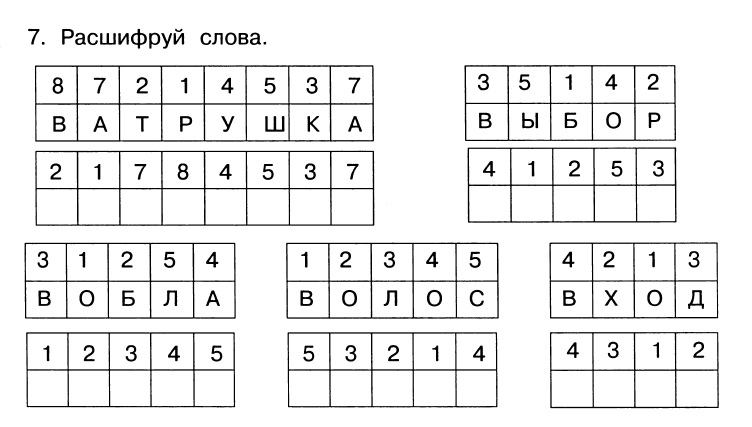 Упражнение 2. Тренажер на вниманиеhttps://cepia.ru/razvitie-vnimaniya#h-trenazheri-dlya-razvitiya-vnimaniya-onlajn 